Publicado en Madrid el 10/10/2018 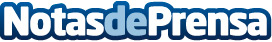 Top 5 consultas más frecuentes al entrenador personal, según mediQuoEl entrenador personal, David Peinado, especialista de mediQuo, detalla cuáles son las cuestiones más consultadas de esta especialidad y por qué no conviene confiar en toda la información que aparece en InternetDatos de contacto:AutorNota de prensa publicada en: https://www.notasdeprensa.es/top-5-consultas-mas-frecuentes-al-entrenador Categorias: Nacional Medicina Sociedad E-Commerce Otros deportes Dispositivos móviles http://www.notasdeprensa.es